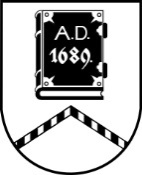 ALŪKSNES NOVADA PAŠVALDĪBAMEDĪBU KOORDINĀCIJAS KOMISIJADĀRZA IELĀ 11, ALŪKSNĒ, ALŪKSNES NOVADĀ, LV – 4301, TĀLRUNIS 64381489, FAKSS 64381150E-PASTS: dome@aluksne.lv2018. gada 5. jūnijā							protokols Nr. 2, 1. punktsLĒMUMSNr. MKK/1-8.18/18/1Par AS “Latvijas valsts meži” iesnieguma par medījamo dzīvnieku nodarītajiem postījumiem izskatīšanuIzskatot akciju sabiedrības “Latvijas valsts meži”, vienotais reģ. Nr. 40003466281, 10.05.2018. iesniegumu par medījamo dzīvnieku nodarītajiem postījumiem, reģistrēts Alūksnes novada pašvaldībā 10.05.2018. ar Nr. ANP/1-35/18/1858, un veicot medījamo dzīvnieku nodarīto postījumu apsekošanu dabā,Medību koordinācijas komisija konstatē:savā 10.05.2018 iesniegumā AS “Latvijas valsts meži” tiek ziņots par medījamo dzīvnieku nodarītajiem postījumiem zemes vienībā ar kadastra apzīmējumu 3696 006 0024, 107. kv. apg. 103. kv. 6.nog., 3,09 ha platībā, zemes vienībā ar kadastra apzīmējumu 3696 006 0024, 107. kv. apg. 104. kv. 8-1.nog., 3,02 ha platībā, zemes vienībā ar kadastra apzīmējumu 3696 003 0174, 107. kv. apg. 105. kv. 7.nog., 1,77 ha platībā, zemes vienībā ar kadastra apzīmējumu 3696 006 0024, 107. kv. apg. 108. kv. 6-1.nog., 1,95 ha platībā un zemes vienībā ar kadastra apzīmējumu 3696 006 0024, 107. kv. apg. 108. kv. 10-1.nog., 0,16 ha platībā;postījumu vietās ir būtiski vai ārkārtas bojājumi priežu stādījumiem, veikti aizsardzības pasākumi, izmantojot Plantgkydd un Cervacol Extra aizsardzības līdzekļus.Pamatojoties uz Ministru kabineta 2014. gada 26. maija noteikumu Nr. 269 “Noteikumi par medījamo dzīvnieku nodarīto zaudējumu noteikšanu un medību koordinācijas komisijām” 2., 14., 15. un 16. un 17. punktu, Medību koordinācijas komisijas nolikuma, apstiprināts ar Alūksnes novada domes 23.10.2014. lēmumu Nr.385, 5.4. punktu,Noteikt, ka iesniegumā minētajās platībās ir konstatēti būtiski un ārkārtas postījumi.Noteikt šādus pasākumus turpmāku postījumu novēršanai: uzdot medību tiesību lietotājam (biedrība “Mednieku un makšķernieku klubs “Ziemeri””) pēc dzīvnieka nomedīšanas fiksēt tā atrašanās vietu ar fotokameru un noteikt GPS koordinātes, pēc kā informācija nosūtama Medību koordinācijas komisijai (priekšsēdētājam uz e-pastu laimonis.sipols@aluksne.lv), Valsts meža dienesta Ziemeļaustrumu virsmežniecībai (e-pasta adrese: vm@ziemelaustrumi.vmd.gov.lv) un AS “Latvijas valsts meži” Austrumvidzemes reģiona Melnupes iecirkņa vadītājam (e-pasta adrese: a.berkolds@lvm.lv);uzdot medību tiesību lietotājam līdz dzinējmedību sākumam nomedīt daļu dzīvnieku, nosakot ieteicamo medījamo dzīvnieku daudzumu – līdz 40% no izsniegtajām atļaujām, lai mazinātu postījumus mežaudzēs;uzdot medību tiesību lietotājam pastiprināti medīt esošajās un potenciālajās postījumu vietās un veikt citus mežaudžu aizsardzības pasākumus ārpus medībām;rosināt Valsts meža dienestu, pamatojoties uz mednieku kolektīva un apsaimniekotāja sniegto informāciju, piešķirt terminētās medību atļaujas limitēto medījamo sugu zīdītāju medīšanai postījumu vietās, pārsniedzot pieļaujamo nomedīšanas apjomu;ierosināt palielināt pieļaujamo nomedīšanas apjomu.Uzdot Valsts meža dienestam informēt Medību koordinācijas komisiju un AS “Latvijas valsts meži” par pieļaujamā nomedīšanas apjoma maiņu.Noteikt, ka Medību koordinācijas komisija kontrolē pasākumu veikšanas gaitu un rezultātus.Noteikt, ka dzīvnieku nodarīto zaudējumu apmērs mežsaimniecībai šajā gadījumā ir 8029,70 EUR.Komisijas lēmumu var apstrīdēt, iesniedzot attiecīgu iesniegumu Alūksnes novada domes priekšsēdētājam.Pielikumā: zaudējumu aprēķini uz 25 lapām.Komisijas priekšsēdētājs								L.SĪPOLS